WEBER COUNTY PLANNING DIVISION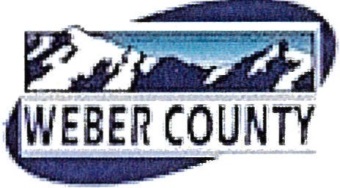    Administrative Review Meeting AgendaAugust 12, 2015   4:00-5:00 p.m.1.	2.	Adjournment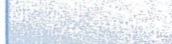 The meeting will be held in the Weber County Planning Division Conference Room, Suite 240, in the Weber Center, 2nd Floor, 2380 Washington Blvd., Ogden, Utah unless otherwise posted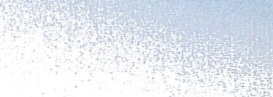 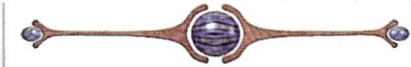 In compliance with the American with Disabilities Act, persons needing auxiliary services for these meetings should call the Weber County Planning ·Commission at 801-399-8791